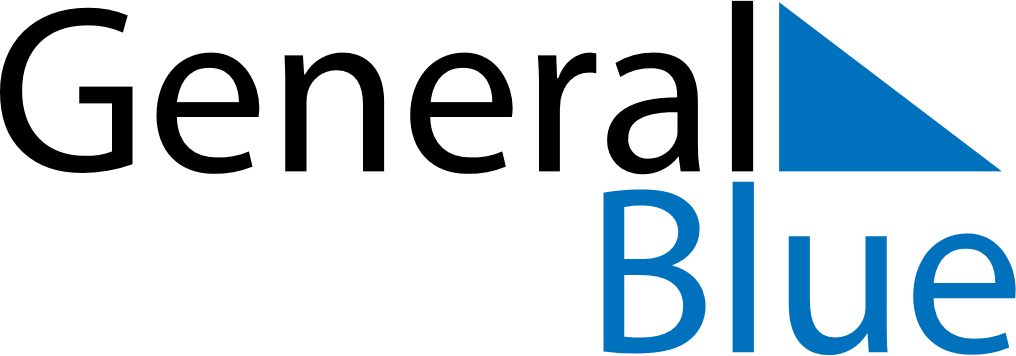 June 2027June 2027June 2027CuracaoCuracaoSundayMondayTuesdayWednesdayThursdayFridaySaturday123456789101112Father’s Day131415161718192021222324252627282930